De ramp= Een groot ongeluk dat veel mensen of een groot gebied treft. Bijv. een overstroming.Het slachtoffer= Iemand die zonder zijn schuld gewond is geraakt.De schade= Wat er kapot is.Ontruimen=Iets leeg maken, bijv. een huis of een school.Herdenken= Aan iets of iemand denken tijdens een plechtig moment.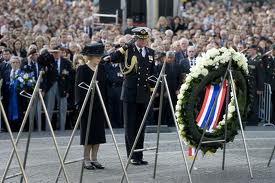 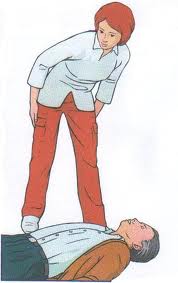 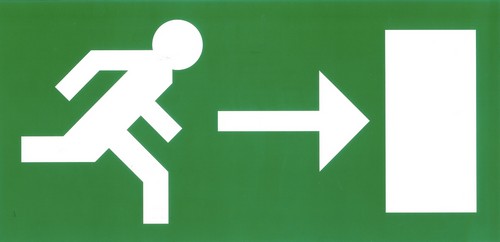 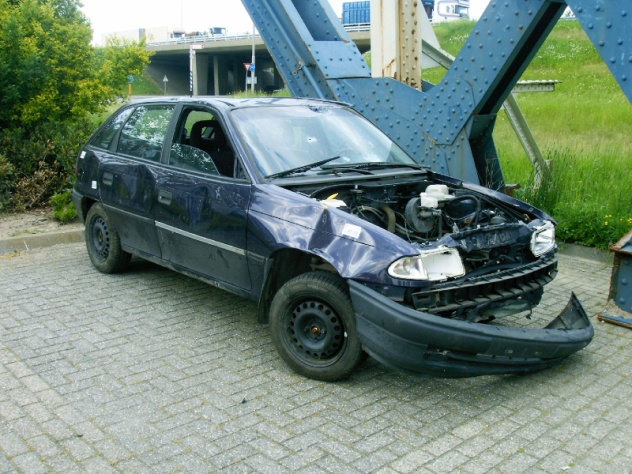 